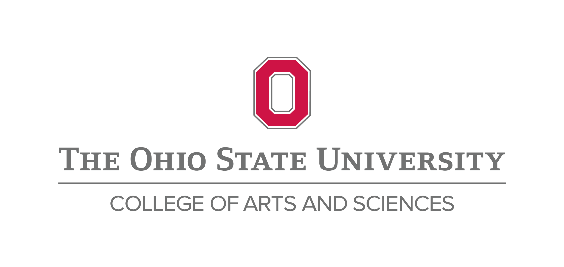 Department: 	PhysicsPosition:  	Tenure-Track ProfessorRank:  		AssistantDescription:The Department of Physics at The Ohio State University anticipates a tenure-track Assistant Professor appointment effective Autumn 2019 in the broad area of computational condensed matter physics and quantum materials theory. Candidates with interests in applying data science techniques, such as machine learning, to quantum materials are strongly encouraged to apply.  We are looking for candidates who, in addition to building their independent research program, will interact with the vibrant quantum materials and data science communities on campus.This position is partially funded by two of Ohio State's Discovery Themes initiatives, a significant faculty hiring investment in key thematic areas in which the university can build on its culture of academic collaboration to make a global impact:  the Materials and Manufacturing for Sustainability Discovery Theme program that is operated by our Institute for Materials Research, http://discovery.osu.edu/focus-areas/materials-manufacturing and the Translational Data Analytics Institute, https://discovery.osu.edu/translational-data-analytics.Qualifications:Highly qualified candidates with a Ph.D. and an outstanding research record are invited to apply. A commitment to excellence in teaching at both the undergraduate and graduate levels is essential.  Appointment is contingent on the university’s verification of credentials and other information required by law and/or university policies, including but not limited to a criminal background check.About Columbus:The Ohio State University campus is located in Columbus, the capital city of Ohio. Columbus is the center of a rapidly growing and diverse metropolitan area with a population of over 1.5 million. The area offers a wide range of affordable housing, many cultural and recreational opportunities, excellent schools, and a strong economy based on government as well as service, transportation and technology industries. Columbus has consistently been rated as one of the Top U.S. cities for quality of life, and was selected as one of the Top 10 cities for African Americans to live, work, and play by Black Enterprise magazine. Additional information about the Columbus area is available at http://www.columbus.org.Application Instructions:Apply to Academic Jobs Online at: https://academicjobsonline.org/ajo/jobs/12473. A complete application consists of a cover letter, curriculum vitae, research and teaching statements, and three letters of reference. Review of applications will begin on Dec 15, 2018 and will continue until the position is filled. Inquiries may be directed to first last at randeria.1@osu.edu.The Ohio State University is committed to establishing a culturally and intellectually diverse environment, encouraging all members of our learning community to reach their full potential. We are responsive to dual-career families and strongly promote work-life balance to support our community members through a suite of institutionalized policies. We are an NSF Advance Institution and a member of the Ohio/Western Pennsylvania/West Virginia Higher Education Recruitment Consortium (HERC). The Ohio State University is an equal opportunity employer. All qualified applicants will receive consideration for employment without regard to race, color, religion, sex, sexual orientation or identity, national origin, disability status, or protected veteran status.